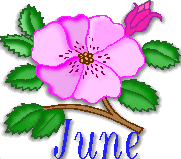 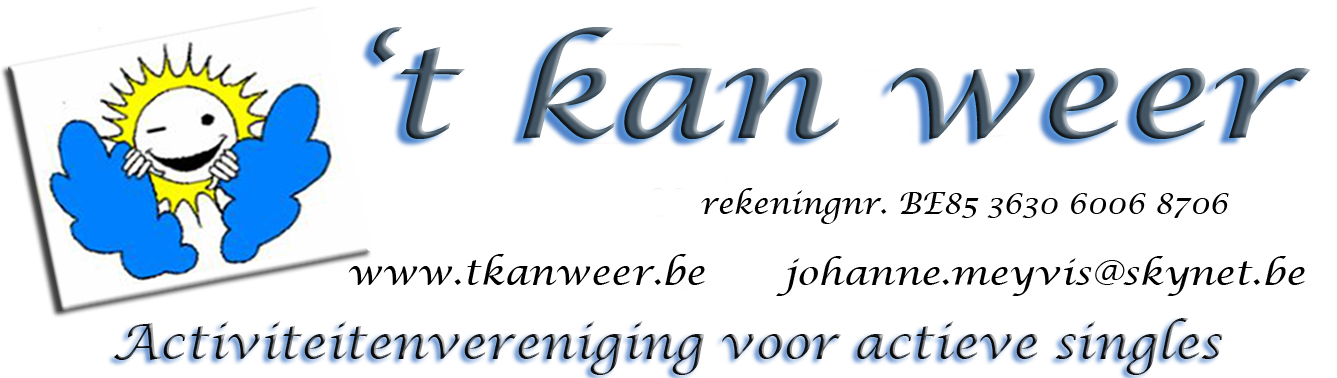 Lokaal voor onze babbelavonden: cafetaria vanSportcentrum Grand Slam, Tennisstraat 3, TienenBij activiteiten met contactpersoon steeds de contactpersoon verwittigen van je komst.Vrijdag 26 mei: babbelavond TienenNieuwkomers en leden, iedereen is welkom voor een babbeltje in het cafetaria.Waar:		20.00 uur Cafetaria Sportcentrum Grand Slam, Tennisstraat 3, 3300 TienenInlichtingen:	Johanne  016 81 63 69   0477 91 20 36Zaterdag 27 mei: etentje restaurant Gambrinus TienenOp de Grote Markt van Tienen, prachtig gesitueerd tussen het stadhuis en de O.L.V.-ten-Poelkerk, bevindt zich restaurant Gambrinus. Reeds van op de markt wordt elke lekkerbek verleid door grandeur van de façade en de imposante luchters die uitnodigen tot een bezoekje aan deze zaak.Afspraak:	19.00 uur, Restaurant Gambrinus, Grote Markt 22, 3300 Tienen Inlichtingen:	Johanne  0477 91 20 36. (inschrijven vóór 22 mei) Woensdag 31 mei: fietsenReinhild neemt ons mee voor een fietstocht aan een gezapig tempo met halverwege een stop. Geen koersen, als je kan fietsen, kan ook jij dit zeker aan! Bij regenweer gaat dit echter niet door!Vertrek:		13.30 uur	Parking Sporthal Houtemveld, Sporthalstraat 1, TienenInlichtingen:	Reinhild  016 84 44 29   0478 09 26 11, (graag een seintje vóór 11uur) Vrijdag 2 juni: terrasje met een babbelVoor degenen die niet weten wat te doen, is er de mogelijkheid om deze vrijdagavond eens samen te komen in het Theatercafé voor een gezellige babbel met een drankje. Afspraak om 19.00 uur,	 Theatercafé, Sint-Jorisplein,  TienenInlichtingen:		Luc  016 94 34 94   0496 48 75 84.Zaterdag 3 juni: dansen “Hiasplace” KortenakenEen volle dansvloer en een gezellige drukte met muziek van DJ Paul. Iedere zaterdag van 19 u. tot 2.00 u. De maandelijkse afspraak voor de danslustigen. Gratis inkom!Afspraak:	18.30 uur 	Parking Carrefour TIENEN, Albertvest, 15, 3300 Tienen.19.00 uur	“Hiasplace”, Dorpsstraat 134, 3470 Kortenaken.	 Meerijden; 1,50 €Inlichtingen en afspreken:	Paul  016 90 69 78   0495 60 45 90.Zondag 4 juni: 1ste proevertjeswandeling VissenakenDe Landelijke Gilde Vissenaken organiseert voor de 1ste maal een proevertjeswandeling.De wandeling loopt over een uitgestippeld parcours van +/- 2 uur. Onderweg kan u genieten van enkele proevertjes, u aangeboden door de lokale handelaars.Afspraak:	14.00 uur, Binnenplein Pastorie, Vissenaken.Inlichtingen:	Nicole   016 81 06 01   0497 88 37 76		Luc 0496 48 75 84Woensdag 7 juni: fietsenReinhild neemt ons mee voor een fietstocht aan een gezapig tempo met halverwege een stop. Geen koersen, als je kan fietsen, kan ook jij dit zeker aan! Bij regenweer gaat dit echter niet door!Vertrek:		13.30 uur	Parking Sporthal Houtemveld, Sporthalstraat 1, TienenInlichtingen:	Reinhild  016 84 44 29   0494 90 16 16, (graag een seintje vóór 11uur) Vrijdag 9 juni: babbelavond TienenNieuwkomers en leden, iedereen is welkom voor een babbeltje in het cafetaria.Waar:		20.00 uur Cafetaria Sportcentrum Grand Slam, Tennisstraat 3, 3300 Tienen.Inlichtingen:	Johanne  016 81 63 69   0477 91 20 36.Zaterdag 10 juni tot zondag 18 juni: vakantie naar AndorraTwaalf leden van ’t Kan Weer hebben ingeschreven voor een vakantie naar de prachtige staat Andorra De leden die niet meegaan zullen zich deze week zelf moeten behelpen zonder het bestuur.Dinsdag 13 juni: film “THE FABELMANS” LeuvenMet Seniors at the Movies krijg je elke maand de kans om een top film te ontdekken aan voordeeltarief, gevolgd door koffie en gebak.The Fabelmans van Steven Spielberg is een diep persoonlijk portret over de jonge Sammy Fabelmans, die opgroeit in het Arizona van na de Tweede Wereldoorlog. Sammy Fabelman (Gabriel LaBelle) ontdekt op jonge leeftijd zijn passie voor film, tot grote vreugde van zijn creatieve moeder, Mitzi (viervoudig Academy Award® genomineerde Michelle Williams). Sammy's vader (Paul Dano; The Batman, There Will Be Blood) daarentegen ziet het meer als een hobby. In de loop der jaren legt Sammy de avonturen van zijn familie vast op beeld en ontwikkelt hij zich als regisseur van amateurfilms met zijn zussen en vrienden in de hoofdrol. Op zijn 16e ontdekt Sammy een hartverscheurende waarheid over zijn moeder die de familiedynamiek voorgoed verandert.Wanneer:	13.30 uur.	Prijs: 	€ 10,45. Waar:	Kinepolis, Bondgenotenlaan 145/149, 3000 LeuvenHoe:	We kunnen gaan met de trein van 13.06 uur. Prijs trein met keycard € 5,80 heen en terug.Inlichtingen:	Luc 0496 48 75 84.		Afspreken met Annie;  0474 71 12 76Vrijdag 16 juni: ijsje eten en petanquen Deze avond beginnen wij met een lekker ijsje, wafel of pannenkoek, al of niet begeleid door een drankje. Op de binnenkoer van de Begijnhoeve liggen twee petanquebanen waar we gebruik mogen van maken. Voor de geïnteresseerden breng gerust uw petanqueballen mee, we gaan er een gezellige avond van maken. Bij een spel horen natuurlijk supporters, veel supporters, dus op vrijdag 18 mei, op naar de Begijnhoeve.Afspraak:	19.00 uur Begijnhoeve, Begijnenstraat 1, OorbeekInlichtingen:	Johanne  016 81 63 69   0477 91 20 36 (Johanne en Luc zal niet aanwezig zijn op deze activiteit)Zondag 18 juni: wandelen in HoegaardenTrip-Trap Kumtich organiseert een wandeling in en rond Hoegaarden de geboortestreek van het bekende witbier. Rustpost in het Kasteel van Meldert.Afstanden: 	4 - 6 of 12 km.Vertrek: 	13.30 uur, 	Parking Brico, Pollepelstraat 44, 3300 Tienen. Start	: 	14.00 uur, 	Mariadalinstituut, Klein Overlaar 3, 3320 Hoegaarden. Inlichtingen:	Luc 0496 48 75 84.	 (Luc zal niet aanwezig zijn op deze wandeling)Woensdag 21 juni: fietsenReinhild neemt ons mee voor een fietstocht aan een gezapig tempo met halverwege een stop. Geen koersen, als je kan fietsen, kan ook jij dit zeker aan! Bij regenweer gaat dit echter niet door!Vertrek:		13.30 uur	Parking Sporthal Houtemveld, Sporthalstraat 1, TienenInlichtingen:	Reinhild  016 84 44 29   0478 09 26 11, (graag een seintje vóór 11uur) Vrijdag 23 juni: babbelavond TienenNieuwkomers en leden, iedereen is welkom voor een babbeltje in het cafetaria.Waar:		20.00 uur Cafetaria Sportcentrum Grand Slam, Tennisstraat 3, 3300 Tienen.Inlichtingen:	Johanne  016 81 63 69   0477 91 20 36.Zaterdag 24 juni: barbecue OplinterGerda, lid van ’t Kan Weer, nodigt ons uit op de jaarlijkse barbecue van de harmonie Sint-Genoveva.			Menu keuzes BBQ:	Menu 1:	kalkoensaté, BBQ worst en spek voor € 18.Menu 2:	kalkoensaté, BBQ worst en kipfilet voor € 18.Menu 3:	kalkoensaté en BBQ worst voor € 16.Menu 4:	veggie brochette en groenteburger voor € 16.Menu 5: 	chipolata en gevulde kippendrumstick voor € 14.alles vergezeld van de nodige slaatjes en sausjes!Afspraak:	18.30 uur Zaal Sinterviven, Neerlintersesteenweg 22, Oplinter.Inlichtingen en inschrijvingen:	Gerda  016 81 65 29   0476 61 23 13Woensdag 28 juni: fietsenReinhild neemt ons mee voor een fietstocht aan een gezapig tempo met halverwege een stop. Geen koersen, als je kan fietsen, kan ook jij dit zeker aan! Bij regenweer gaat dit echter niet door!Vertrek:		13.30 uur	Parking Sporthal Houtemveld, Sporthalstraat 1, TienenInlichtingen:	Reinhild  016 84 44 29   0478 09 26 11, (graag een seintje vóór 11uur) Vrijdag 30 juni: etentje Lounge Restaurant DON CAMILLO HoegaardenOnze "verse waren voor een eerlijke prijs" keuken wordt zowel gesmaakt door ons frequent weerkerend zakelijk en privé cliënteel, als door de occasionele toerist die geniet van een dag uitstapje.Afspraak:	19.00 uur,	 Gemeenteplein 21, 3320 Hoegaarden.Inlichtingen:	Johanne  016 81 63 69   0477 91 20 36 (inschrijven vóór 23 juni) Zondag 2 juli: Tienen Zingt!Een datum om nu reeds vast te leggen in jullie agenda. We vliegen er samen nog eens in om samen met alle Tienenaars uit volle borst mee te zingen met “Tienen Zingt”.Wanneer:	van 19.30 tot 23.00 uur. 	Waar:	Grote Markt, 3300 Tienen.Afspraak:	19.00 uur aan de Grenadier.Inlichtingen:	Johanne  016 81 63 69  0477 91 20 36 Zaterdag 12 augustus: barbecue van ’t Kan Weer in “Kapittelhuys” te HoegaardenIn navolging van de vorige jaren worden alle leden uitgenodigd op een barbecue om “U” tegen te zeggen. Dit jaar gaan we naar het “Kapittelhuys” te Hoegaarden.Wat wordt ons aangeboden?	 We gaan voor drie stuks samen ongeveer 350 gr, bestaande uit1 zalmfilet in papillotten, 1 rundsbrochette, 1 kalkoensteak, samen met een uitgebreid saladebuffet van rauwkost bereidingen, pastasalade, aardappelsalade, sausen en broodHet aperitief met hapjes en het dessertje wordt aan de leden gratis aangeboden door ’t Kan Weer.Prijs;	leden 30,00 €		niet leden 45,00 €	Dranken aan democratische prijzen.De kleine eters mogen een doosje meebrengen.Inlichtingen en inschrijvingen:	Johanne  016 81 63 69  0477 91 20 36Inschrijving uiterlijk tot 28 juli door storting op rekening BE85 3630 6006 8706 van ’t Kan Weer.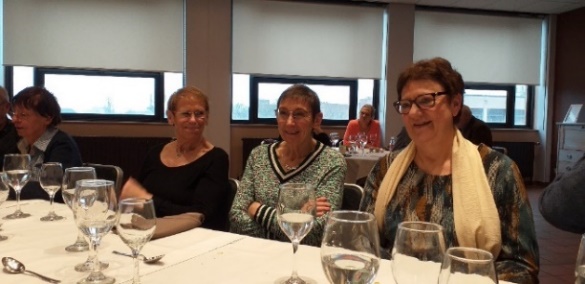 Wie begint met moeite, eindigt met gemak.